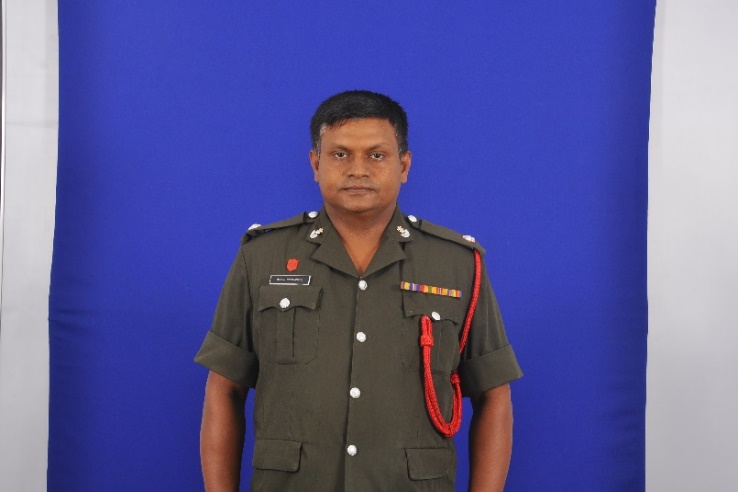                 CURRICULUM VITAE                MAJOR (RETIRED) RUPASINGHE Name RUPASINGHE (MAJOR  )Date of Birth24 March  1974GenderMaleCitizenshipSri Lankan by decent ReligionBuddhist SchoolKandy Pujapitiya Central College, Pujapitiya, Kandy, Sri Lanka. Civil StatusMarried NIC No:Passport No:Driving Licence NoE-mailRupasinghe.362172@2freemail.com Telephone C/o 971503718643LanguagesEnglish - Ability to read, write and speak fluently.Tamil    - Ability to read, write and speak fluently.Sinhala - Ability to read, write and speak fluently.Hindi    - Ability speak only.Urdu     - Ability speak only.Processional GoalsTo render the best possible services and contribute towards achieving Organizational goals and objectives through effective application of skills acquired during 20 years of Military service in General Management, Planning, Training, Security (Force Protection) , Personal  / Human Resource Management, Project and Equipment and Material Management.  ProfileAct as a leader of a team (as the case may be) in finding solutions to diverse problems.Lead, Manage, Train and administer large groups of people in diverse activities.Initiate Estimate, Plan and Manage equipment and material resources to gain maximum productivity.Plan, Coordinate and execute higher or other disputes of individuals or groups.Negotiate, Mediate and solve conduct of disciplinary inquire, including courts of inquiries.Plan and conduct of audits Boards.Notable Assets Career military officer with proven excellence in professional standards and commitmentRecognized integrity and dedication in carrying out multinational responsibilitiesAbility to function effectively under stressful and tiring circumstances.Experience in meeting high security and confidential requirementsProven ability to train, manage and administer large organized bodies.   Academic QualificationsPassed the General Certificate of (Ordinary Level) with 04 credit passes and 03 Ordinary passes in year 1991.Passed the General Certificate of Education (Advanced Level) in Arts subjects in year 1995.Courses Followed / attended under mentioned local and foreign courses.     LocalYoung officers Course - in 1999 at Infantry training centre  Minneriya, Army Training School - Maduruoya and Commando  Training School Kudaoya.Sri Lanka.(Qualified)  Battalion support weapons officer’s course – form 2  September  1999 at Infantry training centre  Minneriya Sr Lanka.(Qualified)Basic Intelligence and Security Course –at Military Intelligence Training School Palawatta Sri Lanka.(Qualified, Best Officer Overall Performance) Junior Command Curse Buttala Sri Lanka.(Qualified)Tamil Language Course (Qualified)    Overseas Officer Cadet Course - Military Academy - in Bangladesh Young Officers course India – 2013Officers Mid-Career  Pakistan - 2016Decorations and AwardsRecipient of the under Gallantry Awards and Medals.Sri Lanka Army 50th Anniversary Medal – For serving the Sri Lanka Army during the year of 50th Anniversary of the Army.50th Independence Anniversary of Commemoration Medal – For serving the Sri Lanka Army During the year of 50th Anniversary of Independence.North and East Operation Medal – For Serving in operational areas of North and Eastern provinces in Sri Lanka for period over 12 years.Humanitarian Operation Medal.Experience AppointmentsAt Present working as General Manager at Express Newspapers (Ceylon) Pvt Ltd, No 267,Rajamawatha.Ekala,Ja-Ela,SRI LANKA.Platoon Commander (Operations Platoon) 7th Battalion Sri Lanka Light InfantryRifle Company Commander- 1th Battalion Sri Lanka Light Infantry Regiment.Operation and Training Officer-1th Battalion Sri Lanka Light Infantry.Intelligence and Security Officer - Special Investigation Cell.Officer Commanding – Military Publications Section, Army Headquarters Colombo, Sri Lanka- 2004 to 2010.Officer Commanding – White Hackle Publications, Sri Lanka Light Infantry Regiment Brigade Major 571 Brigade ,Army Camp, Kilinochchi, Sri Lanka.2nd In Command of 25th & 23rd Battalion Sri Lanka Light Infantry Regiment. Army camp Vavuniya & Mullitiuve Sri Lanka.One year experience as General Manager ,Express Newspapers (Ceylon) Pvt LtdI do here by certify that all above information provided is true and correct to the best of my knowledge.Date: 11/11/2017                                                                                                                                                                                                                 RUPASINGHE                                                                                                                        MAJOR                                                                                                            I do here by certify that all above information provided is true and correct to the best of my knowledge.Date: 11/11/2017                                                                                                                                                                                                                 RUPASINGHE                                                                                                                        MAJOR                                                                                                            